North Tyneside Music Education Hub – Contact FormPlease return this form to:- Felicity Briggs, The Langdale Centre, Langdale Gardens, Howdon, NE28 0HG  		felicity.briggs@northtyneside.gov.uk		01916438318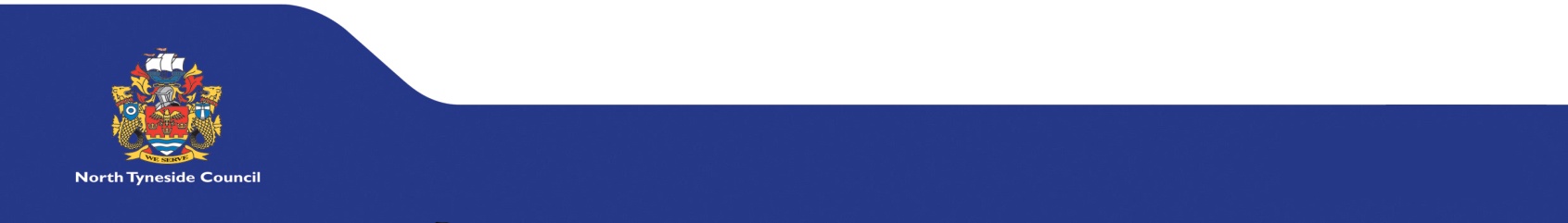 Pupil’s name:Parent’s name:Pupil’s name:Parent’s name:Email:-Email:-Pupil’s name:Parent’s name:Pupil’s name:Parent’s name:Email:-Email:-Instrument/s:Instrument Teacher:Group/Ensemble name:Instrument/s:Instrument Teacher:Group/Ensemble name:Grade on Instruments:Grade on Instruments:Instrument/s:Instrument Teacher:Group/Ensemble name:Instrument/s:Instrument Teacher:Group/Ensemble name:School:- School:- School:- School:- Instrument/s:Instrument Teacher:Group/Ensemble name:Instrument/s:Instrument Teacher:Group/Ensemble name:School:- School:- School:- School:- Instrument/s:Instrument Teacher:Group/Ensemble name:Instrument/s:Instrument Teacher:Group/Ensemble name:Year Group:-Year Group:-I agree to  __________________             _______________ (pupils name) participating in ALL rehearsals and performances, including those outside of the Langdale Centre during this school year.I agree to  __________________             _______________ (pupils name) participating in ALL rehearsals and performances, including those outside of the Langdale Centre during this school year.I agree to  __________________             _______________ (pupils name) participating in ALL rehearsals and performances, including those outside of the Langdale Centre during this school year.I agree to  __________________             _______________ (pupils name) participating in ALL rehearsals and performances, including those outside of the Langdale Centre during this school year.I agree to  __________________             _______________ (pupils name) participating in ALL rehearsals and performances, including those outside of the Langdale Centre during this school year.I agree to  __________________             _______________ (pupils name) participating in ALL rehearsals and performances, including those outside of the Langdale Centre during this school year.I agree to  __________________             _______________ (pupils name) participating in ALL rehearsals and performances, including those outside of the Langdale Centre during this school year.I agree to  __________________             _______________ (pupils name) participating in ALL rehearsals and performances, including those outside of the Langdale Centre during this school year.I agree to  __________________             _______________ (pupils name) participating in ALL rehearsals and performances, including those outside of the Langdale Centre during this school year.I agree to  __________________             _______________ (pupils name) participating in ALL rehearsals and performances, including those outside of the Langdale Centre during this school year.I acknowledge the need for _______________             ____________________ to behave responsibly.  I understand that photographs and/or video footage may be taken for the Local Authority publicity purposes and may be used on the NTMEH web site (please state here if you do not agree to your child appearing on photographs or video footage)I acknowledge the need for _______________             ____________________ to behave responsibly.  I understand that photographs and/or video footage may be taken for the Local Authority publicity purposes and may be used on the NTMEH web site (please state here if you do not agree to your child appearing on photographs or video footage)I acknowledge the need for _______________             ____________________ to behave responsibly.  I understand that photographs and/or video footage may be taken for the Local Authority publicity purposes and may be used on the NTMEH web site (please state here if you do not agree to your child appearing on photographs or video footage)I acknowledge the need for _______________             ____________________ to behave responsibly.  I understand that photographs and/or video footage may be taken for the Local Authority publicity purposes and may be used on the NTMEH web site (please state here if you do not agree to your child appearing on photographs or video footage)I acknowledge the need for _______________             ____________________ to behave responsibly.  I understand that photographs and/or video footage may be taken for the Local Authority publicity purposes and may be used on the NTMEH web site (please state here if you do not agree to your child appearing on photographs or video footage)I acknowledge the need for _______________             ____________________ to behave responsibly.  I understand that photographs and/or video footage may be taken for the Local Authority publicity purposes and may be used on the NTMEH web site (please state here if you do not agree to your child appearing on photographs or video footage)I acknowledge the need for _______________             ____________________ to behave responsibly.  I understand that photographs and/or video footage may be taken for the Local Authority publicity purposes and may be used on the NTMEH web site (please state here if you do not agree to your child appearing on photographs or video footage)I acknowledge the need for _______________             ____________________ to behave responsibly.  I understand that photographs and/or video footage may be taken for the Local Authority publicity purposes and may be used on the NTMEH web site (please state here if you do not agree to your child appearing on photographs or video footage)I acknowledge the need for _______________             ____________________ to behave responsibly.  I understand that photographs and/or video footage may be taken for the Local Authority publicity purposes and may be used on the NTMEH web site (please state here if you do not agree to your child appearing on photographs or video footage)I acknowledge the need for _______________             ____________________ to behave responsibly.  I understand that photographs and/or video footage may be taken for the Local Authority publicity purposes and may be used on the NTMEH web site (please state here if you do not agree to your child appearing on photographs or video footage)CONTACT DETAILSCONTACT DETAILSCONTACT DETAILSCONTACT DETAILSCONTACT DETAILSHome Tel:-Home Tel:-Home Tel:-Home Tel:-Home Address:-Home Address:-Home Address:-Contact 1:Relationship to child:Home Tel:-Contact 1:Relationship to child:Home Tel:-Contact 1:Relationship to child:Home Tel:-Contact 1:Relationship to child:Mobile Tel:-Contact 1:Relationship to child:Mobile Tel:-Contact 1:Relationship to child:Mobile Tel:-Contact 1:Relationship to child:Mobile Tel:-Contact 2:Relationship to child:Home Tel:-Contact 2:Relationship to child:Home Tel:-Contact 2:Relationship to child:Home Tel:-Contact 2 Relationship to child:Mobile Tel:-Contact 2 Relationship to child:Mobile Tel:-Contact 2 Relationship to child:Mobile Tel:-Contact 2 Relationship to child:Mobile Tel:-ALTERNATIVE EMERGENCY CONTACTALTERNATIVE EMERGENCY CONTACTALTERNATIVE EMERGENCY CONTACTALTERNATIVE EMERGENCY CONTACTRelationship:-Relationship:-Relationship:-Name:-Tel No:-Tel No:-Tel No:-Address:-MEDICAL INFORMATIONMEDICAL INFORMATIONMEDICAL INFORMATIONDate of last tetanus:-Date of last tetanus:-Date of last tetanus:-Date of last tetanus:-Does your child have any conditions requiring medical treatment including medication? If YES, please give details:-Does your child have any conditions requiring medical treatment including medication? If YES, please give details:-Does your child have any conditions requiring medical treatment including medication? If YES, please give details:-Is your child allergic to any medication?Is your child allergic to any medication?Is your child allergic to any medication?YesYesNoNoPlease outline any special dietary requirements for your child:-Please outline any special dietary requirements for your child:-Please outline any special dietary requirements for your child:-Please outline the type of pain/flu relief medication your child may be given if necessary:Please outline the type of pain/flu relief medication your child may be given if necessary:Please outline the type of pain/flu relief medication your child may be given if necessary:Name of family doctor:-Name of family doctor:-Tel No:-Address:-Address:-Declaration:-Declaration:-Declaration:-Declaration:-Declaration:-Declaration:-Declaration:-Declaration:-Declaration:-I will inform the centre as soon as possible of any changes in the medical or other circumstances between now and the end of the school year.  I agree to my child receiving medication as instructed and any emergency dental, medical or surgical treatment, including anaesthetic or blood transfusion, as considered necessary by the medical authorities present.I understand that this consent form applies to all performances and music related visits throughout the year.I give permission for my child to participate in all musical performances as required by the music centre or band / choir leaders.I will inform the centre as soon as possible of any changes in the medical or other circumstances between now and the end of the school year.  I agree to my child receiving medication as instructed and any emergency dental, medical or surgical treatment, including anaesthetic or blood transfusion, as considered necessary by the medical authorities present.I understand that this consent form applies to all performances and music related visits throughout the year.I give permission for my child to participate in all musical performances as required by the music centre or band / choir leaders.I will inform the centre as soon as possible of any changes in the medical or other circumstances between now and the end of the school year.  I agree to my child receiving medication as instructed and any emergency dental, medical or surgical treatment, including anaesthetic or blood transfusion, as considered necessary by the medical authorities present.I understand that this consent form applies to all performances and music related visits throughout the year.I give permission for my child to participate in all musical performances as required by the music centre or band / choir leaders.I will inform the centre as soon as possible of any changes in the medical or other circumstances between now and the end of the school year.  I agree to my child receiving medication as instructed and any emergency dental, medical or surgical treatment, including anaesthetic or blood transfusion, as considered necessary by the medical authorities present.I understand that this consent form applies to all performances and music related visits throughout the year.I give permission for my child to participate in all musical performances as required by the music centre or band / choir leaders.I will inform the centre as soon as possible of any changes in the medical or other circumstances between now and the end of the school year.  I agree to my child receiving medication as instructed and any emergency dental, medical or surgical treatment, including anaesthetic or blood transfusion, as considered necessary by the medical authorities present.I understand that this consent form applies to all performances and music related visits throughout the year.I give permission for my child to participate in all musical performances as required by the music centre or band / choir leaders.I will inform the centre as soon as possible of any changes in the medical or other circumstances between now and the end of the school year.  I agree to my child receiving medication as instructed and any emergency dental, medical or surgical treatment, including anaesthetic or blood transfusion, as considered necessary by the medical authorities present.I understand that this consent form applies to all performances and music related visits throughout the year.I give permission for my child to participate in all musical performances as required by the music centre or band / choir leaders.I will inform the centre as soon as possible of any changes in the medical or other circumstances between now and the end of the school year.  I agree to my child receiving medication as instructed and any emergency dental, medical or surgical treatment, including anaesthetic or blood transfusion, as considered necessary by the medical authorities present.I understand that this consent form applies to all performances and music related visits throughout the year.I give permission for my child to participate in all musical performances as required by the music centre or band / choir leaders.I will inform the centre as soon as possible of any changes in the medical or other circumstances between now and the end of the school year.  I agree to my child receiving medication as instructed and any emergency dental, medical or surgical treatment, including anaesthetic or blood transfusion, as considered necessary by the medical authorities present.I understand that this consent form applies to all performances and music related visits throughout the year.I give permission for my child to participate in all musical performances as required by the music centre or band / choir leaders.I will inform the centre as soon as possible of any changes in the medical or other circumstances between now and the end of the school year.  I agree to my child receiving medication as instructed and any emergency dental, medical or surgical treatment, including anaesthetic or blood transfusion, as considered necessary by the medical authorities present.I understand that this consent form applies to all performances and music related visits throughout the year.I give permission for my child to participate in all musical performances as required by the music centre or band / choir leaders.Signed:-Date:-Full name (Capitals):-I understand that this information may be shared with other council officersI understand that this information may be shared with other council officersI understand that this information may be shared with other council officersI understand that this information may be shared with other council officersI understand that this information may be shared with other council officersI understand that this information may be shared with other council officersI understand that this information may be shared with other council officersI understand that this information may be shared with other council officers